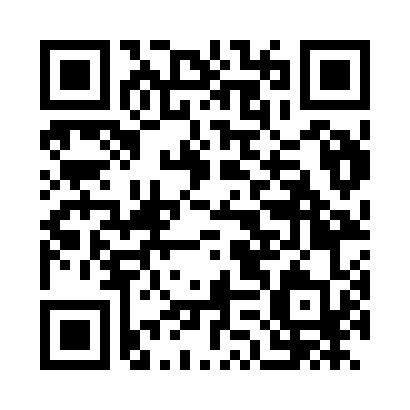 Prayer times for Barberena, GuatemalaWed 1 May 2024 - Fri 31 May 2024High Latitude Method: NonePrayer Calculation Method: Muslim World LeagueAsar Calculation Method: ShafiPrayer times provided by https://www.salahtimes.comDateDayFajrSunriseDhuhrAsrMaghribIsha1Wed4:245:3911:583:076:187:292Thu4:235:3811:583:086:187:293Fri4:235:3811:583:086:197:294Sat4:225:3811:583:096:197:305Sun4:225:3711:583:106:197:306Mon4:215:3711:583:106:197:307Tue4:215:3611:583:116:207:318Wed4:205:3611:583:116:207:319Thu4:205:3611:583:126:207:3210Fri4:195:3511:583:126:207:3211Sat4:195:3511:583:136:217:3212Sun4:185:3511:583:136:217:3313Mon4:185:3411:583:146:217:3314Tue4:175:3411:583:146:217:3415Wed4:175:3411:583:156:227:3416Thu4:175:3411:583:156:227:3517Fri4:165:3311:583:166:227:3518Sat4:165:3311:583:166:237:3519Sun4:165:3311:583:176:237:3620Mon4:155:3311:583:176:237:3621Tue4:155:3311:583:186:247:3722Wed4:155:3311:583:186:247:3723Thu4:145:3211:583:196:247:3824Fri4:145:3211:583:196:257:3825Sat4:145:3211:583:206:257:3826Sun4:145:3211:593:206:257:3927Mon4:145:3211:593:216:257:3928Tue4:135:3211:593:216:267:4029Wed4:135:3211:593:226:267:4030Thu4:135:3211:593:226:267:4031Fri4:135:3211:593:226:277:41